Pape Mache bowlSomething to think about:Out of brokenness can comes beautyThe bowl can be to hold anything dry, like fruit or knick-knacks. Materials: NewspaperPVA glueBrushStrip of card and tape (bowl)Magnets (fridge magnets)balloonTo decorate:Coloured paper and/or coloured tissue paper, or wrapping paperYou can add paint and glitter too!Optional: PVA glue or varnishMethod: Tear your newspaper up into small piecesBlow up your balloon as big as possibleCoat the outside with PVA glue and start sticking your newspaper pieces onto it.You can put a second layer on and then leave to dry overnight.Next day, repeat with two layers and do this each day till you’ve got at least 8 layers – see how strong it is.When you think it’s strong enough, pop the balloon to release it. Now you can make the base so that it doesn’t wobble if you want to.Make a strip of card into a circle using the tape to secure it and tape this to the bottom of your bowlStart pasting the torn up wallpaper onto this, making sure that you smooth the strips from the cardboard collar onto the bowl, connecting them together.Make several layers till it is strong.When everything is dry, you can decorate the bowl using coloured paper torn up and pasted on. You can add layers of tissue paper and glitter too, or torn up wrapping paper to add pattern. To make it last longer, finish with a layer of PVA glue or varnish.https://www.youtube.com/watch?v=fvYjhyFMCHg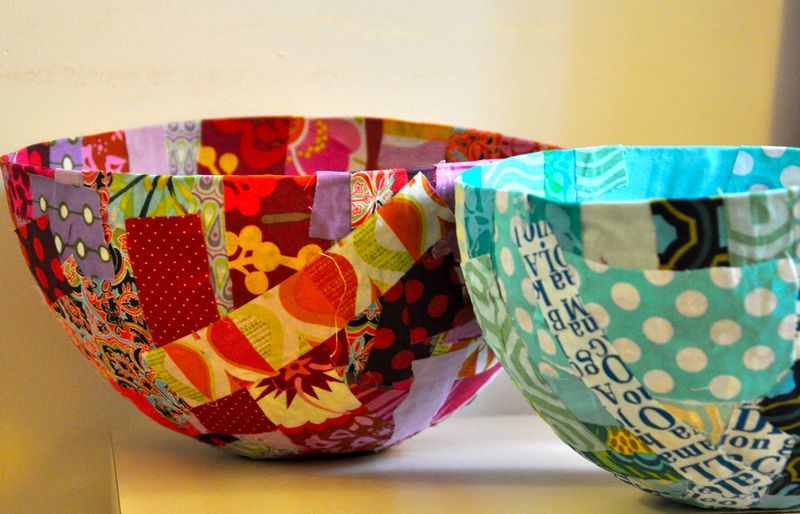 